    Productivity Association of Pakistan 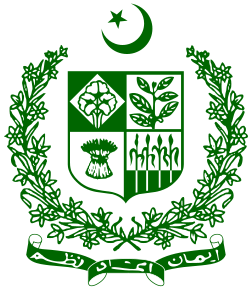 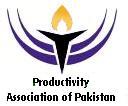                     Membership Form                        Please write in BLOCK LETTERS and tick the relevant boxes where applicable. Thank youNOTE:Membership Period: - One year from the date of membership.Maximum life time membership duration would be 10 years from the date of membership.   Membership fee is non-refundable.Membership can be cancelled/ terminated by authority at any time.Join the PAP and access the world of information on latest trends in productivity and quality. APO publications and videos on issues including knowledge management, six sigma, total factor productivity, competitiveness, innovation, consultancy competency, labor management cooperation, e-commerce, national quality & business excellence awards, benchmarking, best practice networks, learning organization, innovation & quality circles, green productivity, Practical Kaizen solutions, agricultural productivity, agri-marketing and integrated community development.You will be entitled to:  SharingFree issues of APO newsletter Preference for nomination in International APO Training programs10% discount on NPO National training courses, workshops, seminars 10% discount on Consultancy assignmentsNetworking through our Programs Access to APO Publications/LibraryMembership Fee: 					Annual		Lifetime Corporate Membership Fee: 		Rs. 6,000/-		Rs. 30,000/-Private Sector:				Rs.  1,500/-		Rs. 6,000/-Public Sector	 / Students:		Rs.   1000/-		Rs. 3,000/-Productivity Association of Ministry of Industries & Production, Government of 11th Floor, Shaheed-e-Millat Secretariat, F-6/1Ph: 051-9244254-5, Fax: 051-9244088Email: pap@npo.gov.pk Website: www.npo.gov.pkDO THE ESSENTIAL TO CATCH THE POTENTIALJoin Productivity Association of Pakistan (PAP)PERSONAL INFORMATIONPERSONAL INFORMATIONPERSONAL INFORMATIONPERSONAL INFORMATIONPERSONAL INFORMATIONName (Mr / Dr / Mrs / Ms):Name (Mr / Dr / Mrs / Ms):Name (Mr / Dr / Mrs / Ms):Name (Mr / Dr / Mrs / Ms):Name (Mr / Dr / Mrs / Ms):Date of Birth:            DD/           MM/             YY/Date of Birth:            DD/           MM/             YY/Gender:	             Male                 Female Gender:	             Male                 Female Gender:	             Male                 Female National ID Card No:                   -                        - National ID Card No:                   -                        - National ID Card No:                   -                        - Designation: Designation: Company/University Name: Company/University Name: Company/University Name: Company/University Name: Company/University Name: Address (Office / Residence): Address (Office / Residence): Address (Office / Residence): Address (Office / Residence): Address (Office / Residence): Phone: Fax: Fax: Fax: Email: A).  MEMBERSHIP TYPE   A).  MEMBERSHIP TYPE    Annual LifetimeRemarks (if any)1.  CorporateRs. 6000/-Rs. 30,000/-10 years Lifetime membership 2.  Professional Public Sector Private SectorRs. 1000/-Rs. 1500/-Rs. 3000/-Rs. 6000/-3.  StudentRs. 1000/-Rs. 3000/-PAYMENT INFORMATIONPAYMENT INFORMATIONPAYMENT INFORMATION(Payment in full must accompany application, Cheque / Draft / Pay Order payable to NPO-Pakistan)[Tick Only One]	(Payment in full must accompany application, Cheque / Draft / Pay Order payable to NPO-Pakistan)[Tick Only One]	(Payment in full must accompany application, Cheque / Draft / Pay Order payable to NPO-Pakistan)[Tick Only One]	 Cash       Draft / Cheque Ch/DD# (if any):Amount:DECLARATION:I hereby declare that the information as provided by me in this document is true and accurate. I understand and accept that any false declaration of information on my part will disqualify me from the membership..I hereby also undertake to abide by the regulations of the Productivity Association of Pakistan and during the entire period of membership will participate fully in it.                                                                                                              Applicant Signature:_____________________Date: ----------------------------